FUNDAÇÃO EDUCACIONAL CLAUDINO FRANCIO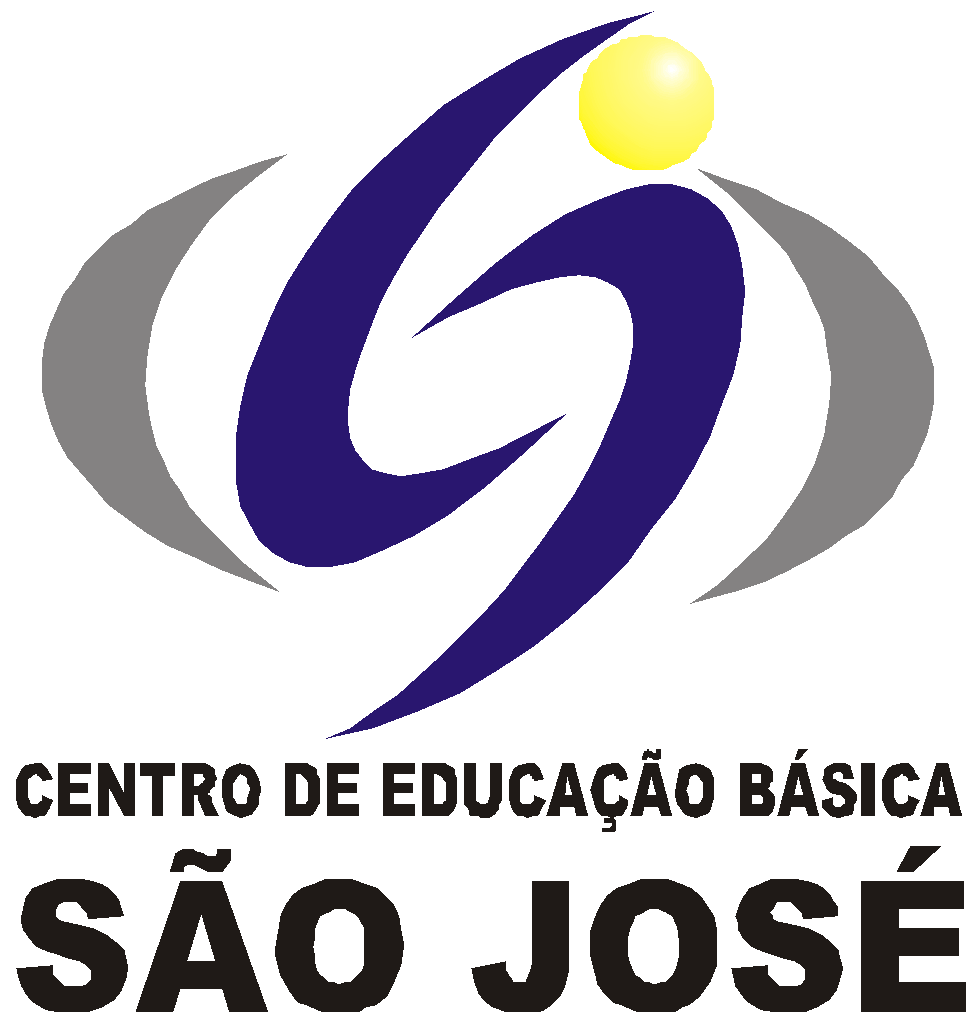 CENTRO DE EDUCAÇÃO BÁSICA SÃO JOSÉRoteiro de Estudo Semanal 2º ano A Professora GracieleConteúdo Programático de 24 a 29 de agosto Senhores Pais, Os alunos do grupo de risco ou que optarem por permanecer em casa deverão acompanhar a transmissão das aulas on-line das 7h às 11h, seguindo o Roteiro de Estudos. As famílias dos alunos que desejarem retornar para as aulas presenciais deverão entrar em contato com a coordenação.Este é o link FIXO para todas as aulas, todos os dias: meet.google.com/tpr-aycj-kpt?hs=122&authuser=1                                                                                                                       Atenciosamente, Equipe Pedagógica                                                                                                                   ATENÇÃONa aula de Ciências será realizado um laboratório para identificar os 5 sentidos. Solicito para quem está acompanhando as aulas em casa que, dentro do possível, organize os materiais a seguir:Olfato - recipientes com produtos que possuem aromas diferentes (canela, limão, perfume, cebola…);Tato - colocar alguns objetos numa caixa para que tateando a criança identifique o que é;Paladar - disponibilizar em copinhos água com sal, água com açúcar, água com limão e água com um chá amargo para a criança degustar.Audição e Visão - acompanharão a proposta junto com os colegas da sala.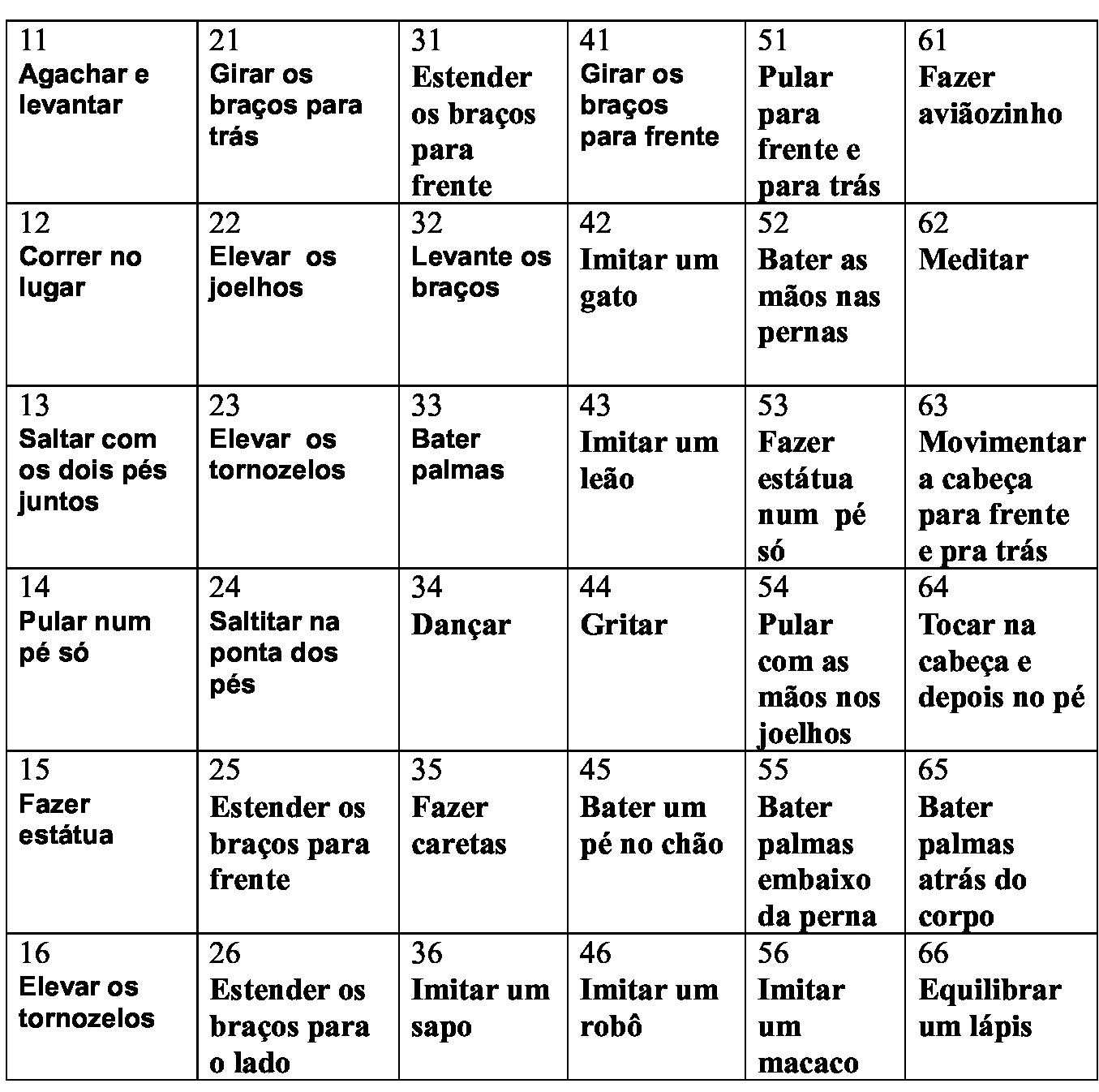                                                                                  24/08/2020                                                                                 24/08/2020                                                                                 24/08/2020HORÁRIOSEGUNDACONTEÚDOS7h – 7h50INGLÊS LUCIANAApostila. A partir da página 39.7h50 – 8h40EDUCAÇÃO FÍSICAATIVIDADE: EstátuaRealização da atividade: Colocar uma música e as crianças começam a dançar. Quando abaixar o som e falar “estátua”, todos devem ficar parados. INTERVALOSERÁ  EM SALA DE AULA9h - 9h50PORTUGUÊSApostila, p. 20 até 22.https://www.youtube.com/watch?feature=share&v=KWgCHEMg9uQ&app=desktop9h50 -10h40PORTUGUÊSApostila, p. 20 até 22.https://www.youtube.com/watch?feature=share&v=KWgCHEMg9uQ&app=desktop10h40 - 11hPORTUGUÊSApostila, p. 20 até 22.https://www.youtube.com/watch?feature=share&v=KWgCHEMg9uQ&app=desktopTAREFA DE CASA: 1) Lições 3 e 4 de Português, p. 94 e 95.                                2) Caderno de leitura para sexta-feira - livro “A Casa Sonolenta - Audrey Wood, Editora Ática”.                                Anexo 1 - ficha de leituraTAREFA DE CASA: 1) Lições 3 e 4 de Português, p. 94 e 95.                                2) Caderno de leitura para sexta-feira - livro “A Casa Sonolenta - Audrey Wood, Editora Ática”.                                Anexo 1 - ficha de leituraTAREFA DE CASA: 1) Lições 3 e 4 de Português, p. 94 e 95.                                2) Caderno de leitura para sexta-feira - livro “A Casa Sonolenta - Audrey Wood, Editora Ática”.                                Anexo 1 - ficha de leitura25/08/202025/08/202025/08/2020HORÁRIOTERÇACONTEÚDOS7h – 7h50ARTESApresentação da nova Professora de Artes, Professora Marlete.Apostila de artes pág 47 e 48.7h50 – 8h40INGLÊS LUCIANAApostila. A partir da página 42.INTERVALOSERÁ  EM SALA DE AULA9h - 9h50MÚSICAInício da apostila do 2 semestre9h - 9h50MÚSICAInício da apostila do 2 semestre9h50 -10h40MATEMÁTICAApostila, p. 24 até 28.10h40 - 11hMATEMÁTICAApostila, p. 24 até 28.TAREFA DE CASA: 1) Lições 3 e 4 de Matemática, p. 73  e 74.TAREFA DE CASA: 1) Lições 3 e 4 de Matemática, p. 73  e 74.TAREFA DE CASA: 1) Lições 3 e 4 de Matemática, p. 73  e 74.26/08/202026/08/202026/08/2020HORÁRIOQUARTACONTEÚDOS7h – 7h50PORTUGUÊSApostila, p. 23 até 30.7h50 – 8h40PORTUGUÊSApostila, p. 23 até 30.INTERVALOSERÁ  EM SALA DE AULA9h - 9h50PORTUGUÊSApostila, p. 23 até 30.9h - 9h50PORTUGUÊSApostila, p. 23 até 30.9h50 -10h40HISTÓRIAApostila, p. 127 até 128.10h40 - 11hGEOGRAFIAApostila, p. 159 até 166.TAREFA DE CASA: 1) Lição 1 de Geografia, p. 192.TAREFA DE CASA: 1) Lição 1 de Geografia, p. 192.TAREFA DE CASA: 1) Lição 1 de Geografia, p. 192.27/08/202027/08/202027/08/2020HORÁRIOQUINTACONTEÚDOS7h – 7h50PORTUGUÊSProdução textual “A casa”.Anexo 2.7h50 – 8h40CIÊNCIASApostila, p. 107 e 108.INTERVALOSERÁ  EM SALA DE AULA9h - 9h50MATEMÁTICAApostila, p. 31 até 34.9h - 9h50MATEMÁTICAApostila, p. 31 até 34.9h50 -10h40REC AQUÁTICAATIVIDADE: Tabuleiro divertidoREALIZAÇÃO DA ATIVIDADE: Jogar o dado duas vezes e fazer a atividade correspondentes aos números. Exemplo: Caiu o número 2 e depois o 3, irá realizar a atividade 23.10h40 - 11hMATEMÁTICA - LIMFicha 17.TAREFA DE CASA: 1) Lições 5 e 6 de Matemática, p. 75 e 76.                                2) Recortar, montar e trazer anexos 9 e 10 de Matemática.                                3) Trazer um balão com farinha ou areia dentro.                                4) Trazer uma venda para os olhos.TAREFA DE CASA: 1) Lições 5 e 6 de Matemática, p. 75 e 76.                                2) Recortar, montar e trazer anexos 9 e 10 de Matemática.                                3) Trazer um balão com farinha ou areia dentro.                                4) Trazer uma venda para os olhos.TAREFA DE CASA: 1) Lições 5 e 6 de Matemática, p. 75 e 76.                                2) Recortar, montar e trazer anexos 9 e 10 de Matemática.                                3) Trazer um balão com farinha ou areia dentro.                                4) Trazer uma venda para os olhos.28/08/202028/08/202028/08/2020HORÁRIOSEXTACONTEÚDOS7h – 7h50MATEMÁTICAApostila, p. 35 até 37 - Jogo Tiro ao alvo”.7h50 – 8h40MATEMÁTICAApostila, p. 35 até 37 - Jogo Tiro ao alvo”.INTERVALOSERÁ  EM SALA DE AULA9h - 9h50MATEMÁTICAApostila, p. 35 até 37 - Jogo Tiro ao alvo”.9h - 9h50MATEMÁTICAApostila, p. 35 até 37 - Jogo Tiro ao alvo”.9h50 -10h40CIÊNCIASApostila, p. 109 até 111.10h40 - 11hCIÊNCIASApostila, p. 109 até 111.TAREFA DE CASA: Lição 1 de Ciências, p. 161 até 164.TAREFA DE CASA: Lição 1 de Ciências, p. 161 até 164.TAREFA DE CASA: Lição 1 de Ciências, p. 161 até 164.29/08/2020 - SÁBADO LETIVO29/08/2020 - SÁBADO LETIVO29/08/2020 - SÁBADO LETIVOHORÁRIOSEGUNDACONTEÚDOS7h – 7h50INGLÊS LUCIANAApostila do 3º- a partir da  página 02.7h50 – 8h40EDUCAÇÃO FÍSICAATIVIDADE: Jogo Ligando os pontosMATERIAL: Construir ou imprimir o tabuleiro, lápis ou canetaREALIZAÇÃO DA ATIVIDADE: Cada jogador vai ter que unir dois pontos. Esses pontos precisam que ser vizinhos e só pode ligar na horizontal ou na vertical. Quando você consegue unir os quatro lados e fechar um quadrado você ganha um ponto. O objetivo do jogo é quem consegue fechar mais quadrados.INTERVALOSERÁ  EM SALA DE AULA9h - 9h50PORTUGUÊSApostila, p. 31 até 36.9h - 9h50PORTUGUÊSApostila, p. 31 até 36.9h50 -10h40PORTUGUÊSApostila,  p. 31 até 36.10h40 - 11hPORTUGUÊSApostila,  p. 31 até 36.